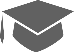 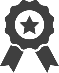 Management Internship – 1ST May – 8th September 2018 – EBRANDZ SOLUTIONSWorked on two different projects during the internship. The first one was to make a chatbot. Which I made using python programming language and deep learning. Second project was to give overall positive or negative score to the email conversation between clients and employees.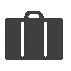 Technical Internship – 21st May – 14th July 2017 – EBRANDZ SOLUTIONSWorked on the android app of the eBrandz solutions. As a part of the android team I was assigned to create a few pages inside the mobile app. I used android studio and languages such as XML and Java to make the android app pages.Certifications Deep learning and NLP – completed in 2018Deep learning and computer vision – completed in 2018The complete python course: learn python by doing – completed in 2018Data science: Natural Language Processing in python – completed in 2018Python for data science with real exercises – completed in 2018Automate the boring stuff with python – completed in 2018python ecommerce | build a django ecommerce web application python ecommerce build a django ecommerce web application – completed in 2018Placed in the top 3 percentiles in 12th exam in Gujarat state. Was given price money of Rs.9000 from the Gujarat Govt.Created a few mobile pages for eBrandz solutions company which is live on the google play store.	QualificationInstituteBoard/UniversityYear% / CGPAMBA (Tech.)Mukesh Patel School of Technology Management and EngineeringNMIMS MumbaiCurrently Pursuing2.63/4XIISmt. V.D.Desai (wadiwala) higher secondary schoolGSEB201479.40XSmt. V.D.Desai (wadiwala) secondary schoolGSEB201288.60Technical skillsPython programming languageMachine LearningNatural Language Processing (NLP)Deep LearningNon-Technical skillsTeamworkLogical reasoningProblem solving